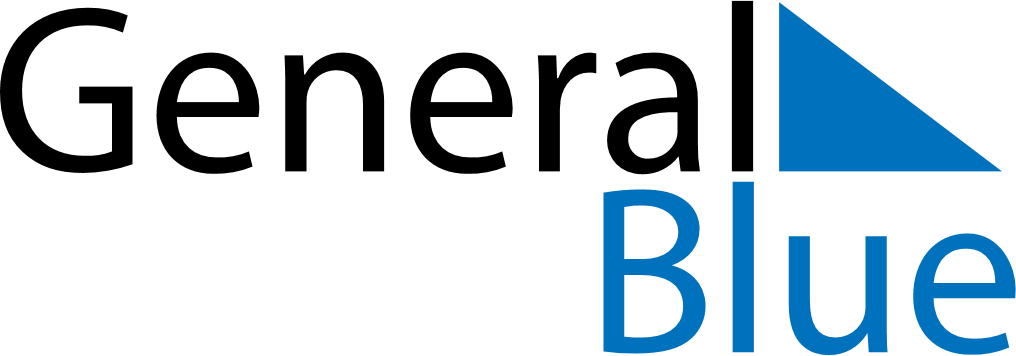 Q4 of 2025GuamQ4 of 2025GuamQ4 of 2025GuamQ4 of 2025GuamQ4 of 2025GuamQ4 of 2025GuamQ4 of 2025GuamOctober 2025October 2025October 2025October 2025October 2025October 2025October 2025October 2025October 2025SundayMondayMondayTuesdayWednesdayThursdayFridaySaturday123456678910111213131415161718192020212223242526272728293031November 2025November 2025November 2025November 2025November 2025November 2025November 2025November 2025November 2025SundayMondayMondayTuesdayWednesdayThursdayFridaySaturday1233456789101011121314151617171819202122232424252627282930December 2025December 2025December 2025December 2025December 2025December 2025December 2025December 2025December 2025SundayMondayMondayTuesdayWednesdayThursdayFridaySaturday1123456788910111213141515161718192021222223242526272829293031Oct 13: Columbus DayDec 31: New Year’s EveOct 31: HalloweenNov 2: All Souls’ DayNov 11: Veterans DayNov 27: Thanksgiving DayNov 28: Day after Thanksgiving DayDec 8: Our Lady of Camarin DayDec 24: Christmas EveDec 25: Christmas Day